20TH ANNIVERSARY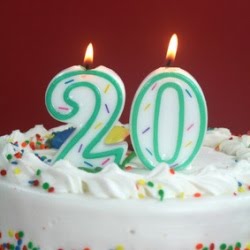 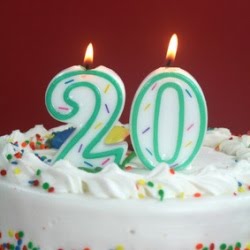 SOUTH ARKANSAS KENNEL CLUB DOG SHOWS & OBEDIENCE TRIALS, RALLY & LURE COURSINGFEBRUARY 23 - 24, 2019HIGHLAND AIRPORT FACILITIES (FORMER GENERAL DYNAMICS BUILDING)  204 OUACHITA 212 (VETERANS ROAD)  CAMDEN, ARTurn left beside Dollar General in East Camden and go to the end of the road.SHOW HOURS:  Saturday 9:00 A.M. TILL 5:00 P.M. EACH DAY INDIVIDUAL BREEDS BEGIN SHOWING AT 9:00 A.M. ON SATURDAY AND 8 A.M. ON SUNDAY. GROUPS BEGIN AT APPROXIMATELY 12:30 - 1:00 P.M.   • The public is encouraged to come out and see some of the most beautiful and smartest dogs in the country.. • Please bring your lawn chair   • Sorry NO un-entered dogs allowed per AKC rules.  • Northwest Arkansas Kennel Club is joining our shows again this year hosting Lure Coursing Ability Test.  This will be a fun event to watch.  Two tests on Saturday and one Sunday morning • Vendors from around the country will be there with lots of cool stuff.Come Hungry!!  The American Cancer Society will have great home cooked food  • Admission for the dog shows is $5.00 Adults $1.00 Children 6-12 yrs of age $1.00 for Senior Citizens. Children under 6 yrs get in free. • For more info contact Darleen Wheelington, 870-818-7588 or visit www.arkansasdogs.dog to see the judging schedule for the time different breeds show. Judging schedule will be online by February 20th. 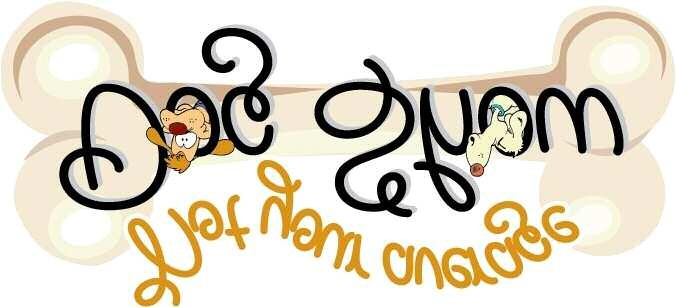 